SCORE SHEET PACK TRIALS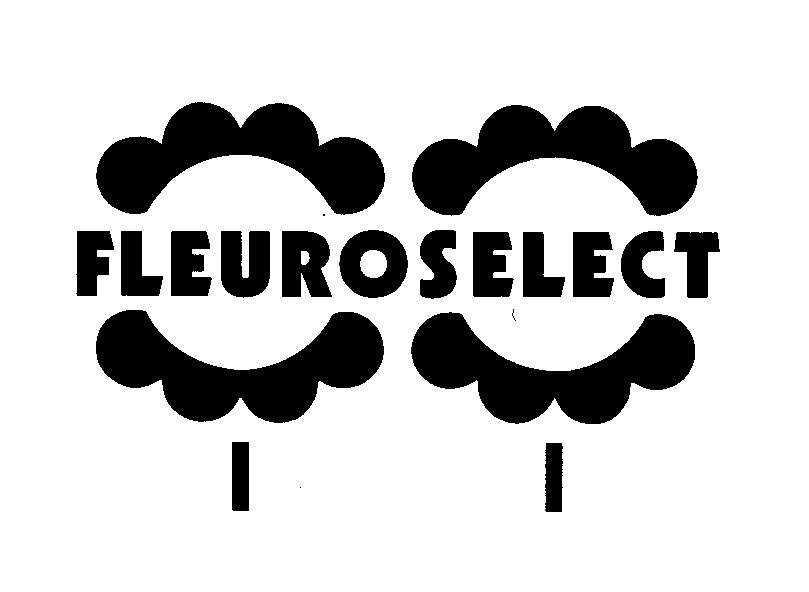 ENTRY NUMBER	:	05/19ENTRY / SPECIES	:	Tropaeolum minusCOLOUR	:	OrangeNOVELTY ASPECT	: (main feature for judging!)	     	Trial Ground:       	Judge:  TRIAL SITUATION (complete as applicable):	- Date of sowing: 		_________________		- Date transplanting:		_________________ 	- Number of Plants tested: ______ PART 1:  TRIAL CONDITIONS				            (circle the correct answer)	1.	Were the CONDITIONS of your trial suitable for judging this entry adequately?		YES / NO	 	Notify Fleuroselect of any inaccuracies and tips.		2.	Was the entry entered in the right Trial CATEGORY?	                    			YES / NO	         If NO, what is the reason: __________________________________________________________	3.	Are the COMPARISON varieties suitable?					           	YES / NO	         If NO, state the better comparison(s) and continue the test :  _______________________________	4.    Do you advise a RETRIAL for this entry?							YES / NOPART 2:  DETERMINATION OF NOVELTY (minimum requirements for novelty protection)Is the entry sufficiently UNIFORM to be recognised as a separate variety?	YES / NOIs the entry NEW and DIFFERENT from botanical species or other cultivars? 	YES / NO(existing varieties that are commercially available or recently tested Fleuroselect Novelties)PART 3:  DETERMINATION OF GOLD MEDALBefore allocating the points, please indicate if you think the variety should be awarded a:	FLEUROSELECT GOLD MEDAL?				YES / NOPART 4:  ALLOCATION OF POINTS	 			(Points)			POINTS					POINTS(IN RELATION TO COMPARISON: 0 points = less good, 1 point  = similar, 2 points = better). Scores from questions 1, 2, and 3 will be doubled.	1.  WOW FACTOR (for retail and consumer)			maximum 2 points	......… 	2.  INNOVATION VALUE (of plant, flower or marketing)		maximum 2 points	......… 	3.  LANDSCAPE USE / PATIO USE/ VASE LIFE		maximum 2 points	......… 	4.  CULTURAL and TECHNICAL FEATURES:		a.	Growing performance		maximum 2 points	......…		b.	Uniformity (plant and flower)	maximum 2 points	......…		c.	Floriferousness (richness of flowers)	maximum 2 points	......…		d.	Flowering season (length/period) 	maximum 2 points	......…		e.	Tolerance (climate/disease)	maximum 2 points	......…		f.	Overall appearance and keeping	maximum 2 points	......…						TOTAL	......… PART 5:  FEATURES and POSITIONING (circle the correct answer)	1. Has the entry real added value at grower level?			YES / NO	      Why : ___________________________________________________________________	2. Is the entry highly attractive at retail level / point of sale?  			YES / NO 	     Why: ____________________________________________________________________	3. Has the entry added value at consumer level?                 			YES / NO	     Why : ____________________________________________________________________	4. General Remarks about the entry: _____________________________________________	    _________________________________________________________________________   SCORE SHEET PACK TRIALSENTRY NUMBER	:	06/19ENTRY / SPECIES	:	Zinnia elegansCOLOUR	:	OrangeNOVELTY ASPECT	: (main feature for judging!)	     	Trial Ground:       	Judge:  TRIAL SITUATION (complete as applicable):	- Date of sowing: 		_________________		- Date transplanting:		_________________ 	- Number of Plants tested: ______ PART 1:  TRIAL CONDITIONS				            (circle the correct answer)	1.	Were the CONDITIONS of your trial suitable for judging this entry adequately?		YES / NO	 	Notify Fleuroselect of any inaccuracies and tips.		2.	Was the entry entered in the right Trial CATEGORY?	                    			YES / NO	         If NO, what is the reason: __________________________________________________________	3.	Are the COMPARISON varieties suitable?					           	YES / NO	         If NO, state the better comparison(s) and continue the test :  _______________________________	4.    Do you advise a RETRIAL for this entry?							YES / NOPART 2:  DETERMINATION OF NOVELTY (minimum requirements for novelty protection)Is the entry sufficiently UNIFORM to be recognised as a separate variety?	YES / NOIs the entry NEW and DIFFERENT from botanical species or other cultivars? 	YES / NO(existing varieties that are commercially available or recently tested Fleuroselect Novelties)PART 3:  DETERMINATION OF GOLD MEDALBefore allocating the points, please indicate if you think the variety should be awarded a:	FLEUROSELECT GOLD MEDAL?				YES / NOPART 4:  ALLOCATION OF POINTS	 			(Points)			POINTS					POINTS(IN RELATION TO COMPARISON: 0 points = less good, 1 point  = similar, 2 points = better). Scores from questions 1, 2, and 3 will be doubled.	1.  WOW FACTOR (for retail and consumer)			maximum 2 points	......… 	2.  INNOVATION VALUE (of plant, flower or marketing)		maximum 2 points	......… 	3.  LANDSCAPE USE / PATIO USE/ VASE LIFE		maximum 2 points	......… 	4.  CULTURAL and TECHNICAL FEATURES:		a.	Growing performance		maximum 2 points	......…		b.	Uniformity (plant and flower)	maximum 2 points	......…		c.	Floriferousness (richness of flowers)	maximum 2 points	......…		d.	Flowering season (length/period) 	maximum 2 points	......…		e.	Tolerance (climate/disease)	maximum 2 points	......…		f.	Overall appearance and keeping	maximum 2 points	......…						TOTAL	......… PART 5:  FEATURES and POSITIONING (circle the correct answer)	1. Has the entry real added value at grower level?			YES / NO	      Why : ___________________________________________________________________	2. Is the entry highly attractive at retail level / point of sale?  			YES / NO 	     Why: ____________________________________________________________________	3. Has the entry added value at consumer level?                 			YES / NO	     Why : ____________________________________________________________________	4. General Remarks about the entry: _____________________________________________	    _________________________________________________________________________   SCORE SHEET PACK TRIALSENTRY NUMBER	:	08/19ENTRY / SPECIES	:	Delphinium grandiflorumCOLOUR	:	BlueNOVELTY ASPECT	: (main feature for judging!)	     	Trial Ground:       	Judge:  TRIAL SITUATION (complete as applicable):	- Date of sowing: 		_________________		- Date transplanting:		_________________ 	- Number of Plants tested: ______ PART 1:  TRIAL CONDITIONS				            (circle the correct answer)	1.	Were the CONDITIONS of your trial suitable for judging this entry adequately?		YES / NO	 	Notify Fleuroselect of any inaccuracies and tips.		2.	Was the entry entered in the right Trial CATEGORY?	                    			YES / NO	         If NO, what is the reason: __________________________________________________________	3.	Are the COMPARISON varieties suitable?					           	YES / NO	         If NO, state the better comparison(s) and continue the test :  _______________________________	4.    Do you advise a RETRIAL for this entry?							YES / NOPART 2:  DETERMINATION OF NOVELTY (minimum requirements for novelty protection)Is the entry sufficiently UNIFORM to be recognised as a separate variety?	YES / NOIs the entry NEW and DIFFERENT from botanical species or other cultivars? 	YES / NO(existing varieties that are commercially available or recently tested Fleuroselect Novelties)PART 3:  DETERMINATION OF GOLD MEDALBefore allocating the points, please indicate if you think the variety should be awarded a:	FLEUROSELECT GOLD MEDAL?				YES / NOPART 4:  ALLOCATION OF POINTS	 			(Points)			POINTS					POINTS(IN RELATION TO COMPARISON: 0 points = less good, 1 point  = similar, 2 points = better). Scores from questions 1, 2, and 3 will be doubled.	1.  WOW FACTOR (for retail and consumer)			maximum 2 points	......… 	2.  INNOVATION VALUE (of plant, flower or marketing)		maximum 2 points	......… 	3.  LANDSCAPE USE / PATIO USE/ VASE LIFE		maximum 2 points	......… 	4.  CULTURAL and TECHNICAL FEATURES:		a.	Growing performance		maximum 2 points	......…		b.	Uniformity (plant and flower)	maximum 2 points	......…		c.	Floriferousness (richness of flowers)	maximum 2 points	......…		d.	Flowering season (length/period) 	maximum 2 points	......…		e.	Tolerance (climate/disease)	maximum 2 points	......…		f.	Overall appearance and keeping	maximum 2 points	......…						TOTAL	......… PART 5:  FEATURES and POSITIONING (circle the correct answer)	1. Has the entry real added value at grower level?			YES / NO	      Why : ___________________________________________________________________	2. Is the entry highly attractive at retail level / point of sale?  			YES / NO 	     Why: ____________________________________________________________________	3. Has the entry added value at consumer level?                 			YES / NO	     Why : ____________________________________________________________________	4. General Remarks about the entry: _____________________________________________	    _________________________________________________________________________   SCORE SHEET PACK TRIALSENTRY NUMBER	:	12/19ENTRY / SPECIES	:	Lavandula stoechasCOLOUR	:	LilacNOVELTY ASPECT	: (main feature for judging!)	     	Trial Ground:       	Judge:  TRIAL SITUATION (complete as applicable):	- Date of sowing: 		_________________		- Date transplanting:		_________________ 	- Number of Plants tested: ______ PART 1:  TRIAL CONDITIONS				            (circle the correct answer)	1.	Were the CONDITIONS of your trial suitable for judging this entry adequately?		YES / NO	 	Notify Fleuroselect of any inaccuracies and tips.		2.	Was the entry entered in the right Trial CATEGORY?	                    			YES / NO	         If NO, what is the reason: __________________________________________________________	3.	Are the COMPARISON varieties suitable?					           	YES / NO	         If NO, state the better comparison(s) and continue the test :  _______________________________	4.    Do you advise a RETRIAL for this entry?							YES / NOPART 2:  DETERMINATION OF NOVELTY (minimum requirements for novelty protection)Is the entry sufficiently UNIFORM to be recognised as a separate variety?	YES / NOIs the entry NEW and DIFFERENT from botanical species or other cultivars? 	YES / NO(existing varieties that are commercially available or recently tested Fleuroselect Novelties)PART 3:  DETERMINATION OF GOLD MEDALBefore allocating the points, please indicate if you think the variety should be awarded a:	FLEUROSELECT GOLD MEDAL?				YES / NOPART 4:  ALLOCATION OF POINTS	 			(Points)			POINTS					POINTS(IN RELATION TO COMPARISON: 0 points = less good, 1 point  = similar, 2 points = better). Scores from questions 1, 2, and 3 will be doubled.	1.  WOW FACTOR (for retail and consumer)			maximum 2 points	......… 	2.  INNOVATION VALUE (of plant, flower or marketing)		maximum 2 points	......… 	3.  LANDSCAPE USE / PATIO USE/ VASE LIFE		maximum 2 points	......… 	4.  CULTURAL and TECHNICAL FEATURES:		a.	Growing performance		maximum 2 points	......…		b.	Uniformity (plant and flower)	maximum 2 points	......…		c.	Floriferousness (richness of flowers)	maximum 2 points	......…		d.	Flowering season (length/period) 	maximum 2 points	......…		e.	Tolerance (climate/disease)	maximum 2 points	......…		f.	Overall appearance and keeping	maximum 2 points	......…						TOTAL	......… PART 5:  FEATURES and POSITIONING (circle the correct answer)	1. Has the entry real added value at grower level?			YES / NO	      Why : ___________________________________________________________________	2. Is the entry highly attractive at retail level / point of sale?  			YES / NO 	     Why: ____________________________________________________________________	3. Has the entry added value at consumer level?                 			YES / NO	     Why : ____________________________________________________________________	4. General Remarks about the entry: _____________________________________________	    _________________________________________________________________________   SCORE SHEET PACK TRIALSENTRY NUMBER	:	13/19ENTRY / SPECIES	:	Rudbeckia hirtaCOLOUR	:	Green disc flowers with golden inner ray petals radiating to yellow on the tipsNOVELTY ASPECT	: (main feature for judging!)	     	Trial Ground:       	Judge:  TRIAL SITUATION (complete as applicable):	- Date of sowing: 		_________________		- Date transplanting:		_________________ 	- Number of Plants tested: ______ PART 1:  TRIAL CONDITIONS				            (circle the correct answer)	1.	Were the CONDITIONS of your trial suitable for judging this entry adequately?		YES / NO	 	Notify Fleuroselect of any inaccuracies and tips.		2.	Was the entry entered in the right Trial CATEGORY?	                    			YES / NO	         If NO, what is the reason: __________________________________________________________	3.	Are the COMPARISON varieties suitable?					           	YES / NO	         If NO, state the better comparison(s) and continue the test :  _______________________________	4.    Do you advise a RETRIAL for this entry?							YES / NOPART 2:  DETERMINATION OF NOVELTY (minimum requirements for novelty protection)Is the entry sufficiently UNIFORM to be recognised as a separate variety?	YES / NOIs the entry NEW and DIFFERENT from botanical species or other cultivars? 	YES / NO(existing varieties that are commercially available or recently tested Fleuroselect Novelties)PART 3:  DETERMINATION OF GOLD MEDALBefore allocating the points, please indicate if you think the variety should be awarded a:	FLEUROSELECT GOLD MEDAL?				YES / NOPART 4:  ALLOCATION OF POINTS	 			(Points)			POINTS					POINTS(IN RELATION TO COMPARISON: 0 points = less good, 1 point  = similar, 2 points = better). Scores from questions 1, 2, and 3 will be doubled.	1.  WOW FACTOR (for retail and consumer)			maximum 2 points	......… 	2.  INNOVATION VALUE (of plant, flower or marketing)		maximum 2 points	......… 	3.  LANDSCAPE USE / PATIO USE/ VASE LIFE		maximum 2 points	......… 	4.  CULTURAL and TECHNICAL FEATURES:		a.	Growing performance		maximum 2 points	......…		b.	Uniformity (plant and flower)	maximum 2 points	......…		c.	Floriferousness (richness of flowers)	maximum 2 points	......…		d.	Flowering season (length/period) 	maximum 2 points	......…		e.	Tolerance (climate/disease)	maximum 2 points	......…		f.	Overall appearance and keeping	maximum 2 points	......…						TOTAL	......… PART 5:  FEATURES and POSITIONING (circle the correct answer)	1. Has the entry real added value at grower level?			YES / NO	      Why : ___________________________________________________________________	2. Is the entry highly attractive at retail level / point of sale?  			YES / NO 	     Why: ____________________________________________________________________	3. Has the entry added value at consumer level?                 			YES / NO	     Why : ____________________________________________________________________	4. General Remarks about the entry: _____________________________________________	    _________________________________________________________________________   SCORE SHEET PACK TRIALSENTRY NUMBER	:	14/19ENTRY / SPECIES	:	Tagetes erectaCOLOUR	:	GoldNOVELTY ASPECT	: (main feature for judging!)	     	Trial Ground:       	Judge:  TRIAL SITUATION (complete as applicable):	- Date of sowing: 		_________________		- Date transplanting:		_________________ 	- Number of Plants tested: ______ PART 1:  TRIAL CONDITIONS				            (circle the correct answer)	1.	Were the CONDITIONS of your trial suitable for judging this entry adequately?		YES / NO	 	Notify Fleuroselect of any inaccuracies and tips.		2.	Was the entry entered in the right Trial CATEGORY?	                    			YES / NO	         If NO, what is the reason: __________________________________________________________	3.	Are the COMPARISON varieties suitable?					           	YES / NO	         If NO, state the better comparison(s) and continue the test :  _______________________________	4.    Do you advise a RETRIAL for this entry?							YES / NOPART 2:  DETERMINATION OF NOVELTY (minimum requirements for novelty protection)Is the entry sufficiently UNIFORM to be recognised as a separate variety?	YES / NOIs the entry NEW and DIFFERENT from botanical species or other cultivars? 	YES / NO(existing varieties that are commercially available or recently tested Fleuroselect Novelties)PART 3:  DETERMINATION OF GOLD MEDALBefore allocating the points, please indicate if you think the variety should be awarded a:	FLEUROSELECT GOLD MEDAL?				YES / NOPART 4:  ALLOCATION OF POINTS	 			(Points)			POINTS					POINTS(IN RELATION TO COMPARISON: 0 points = less good, 1 point  = similar, 2 points = better). Scores from questions 1, 2, and 3 will be doubled.	1.  WOW FACTOR (for retail and consumer)			maximum 2 points	......… 	2.  INNOVATION VALUE (of plant, flower or marketing)		maximum 2 points	......… 	3.  LANDSCAPE USE / PATIO USE/ VASE LIFE		maximum 2 points	......… 	4.  CULTURAL and TECHNICAL FEATURES:		a.	Growing performance		maximum 2 points	......…		b.	Uniformity (plant and flower)	maximum 2 points	......…		c.	Floriferousness (richness of flowers)	maximum 2 points	......…		d.	Flowering season (length/period) 	maximum 2 points	......…		e.	Tolerance (climate/disease)	maximum 2 points	......…		f.	Overall appearance and keeping	maximum 2 points	......…						TOTAL	......… PART 5:  FEATURES and POSITIONING (circle the correct answer)	1. Has the entry real added value at grower level?			YES / NO	      Why : ___________________________________________________________________	2. Is the entry highly attractive at retail level / point of sale?  			YES / NO 	     Why: ____________________________________________________________________	3. Has the entry added value at consumer level?                 			YES / NO	     Why : ____________________________________________________________________	4. General Remarks about the entry: _____________________________________________	    _________________________________________________________________________   